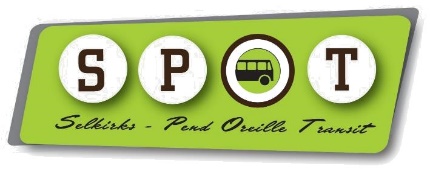 Selkirks-Pend Oreille Transit Authority Public Notice of Finance Committee Meeting9:30 a.m. – 11:30 a.m., Thursday, May 11, 2023SPOT Office, 31656 Hwy 200, Suite 102, Ponderay, ID 83852Workshop AgendaCall to Order and Roll Call
Action and Discussion Items:  Action Item: Continue Preliminary Work Session for Funding and Operations.AdjournmentNote: Public information on agenda items is available from the SPOT office at 31656 Highway 200 Suite 102, Ponderay, ID or call (208) 263-3774.  Any person needing special accommodation at the above noticed meeting should contact SPOT three days prior to the meeting at (208) 263-3774.